ČUDOVITA POMLADKer so zunaj čudoviti pomladni dnevi, ti tokrat pošiljam idejo o iskanju nekaterih značilnosti pomladi. Spodaj vidiš slike živali, rastlin in nekaterih drugih spomladanskih značilnosti. Obuj športne copate, zaščiti se proti klopom in pojdi iskat znanilce pomladi. Na list si zapiši, kaj boš iskal, kaj si našel in česa nisi. POMLAD 1ZVONČEK 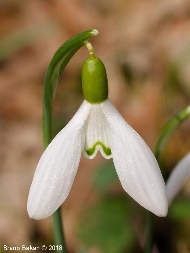 TROBENTICA 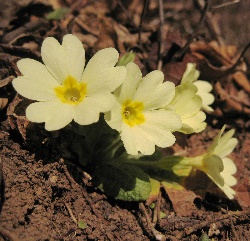 PODLESNA VETERNICA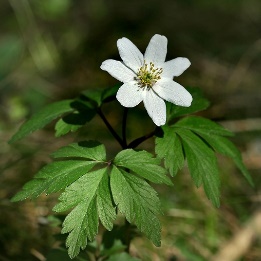 MAČICE 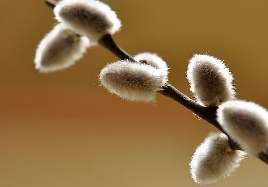 MLADI LIST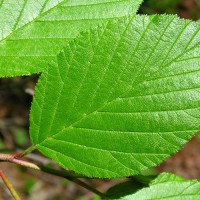 DEŽEVNIK 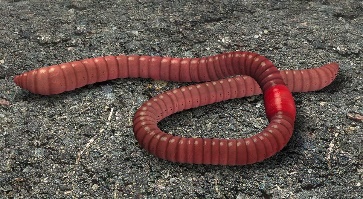 VIJOLICA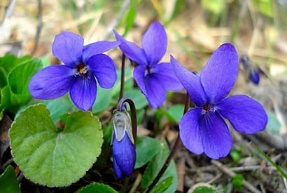 ŽAFRAN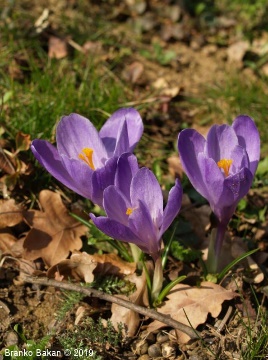 POMLAD 2BRST 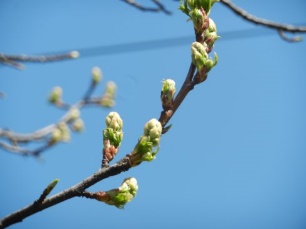 LESKA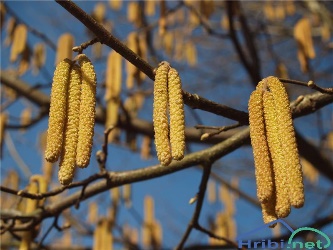 DEŽEVJE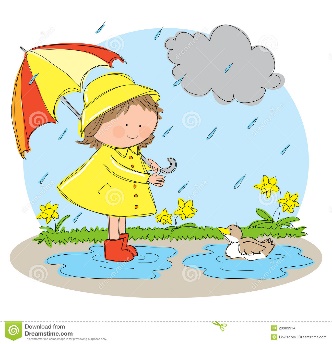 LUŽE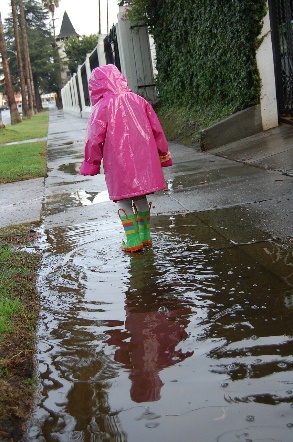 PTIČJE GNEZDO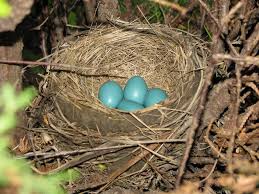 MREST/PAGLAVCI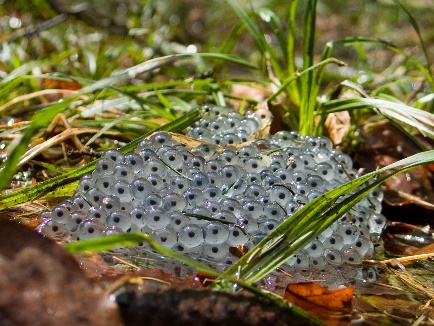 VIŠJE TEMPERATURE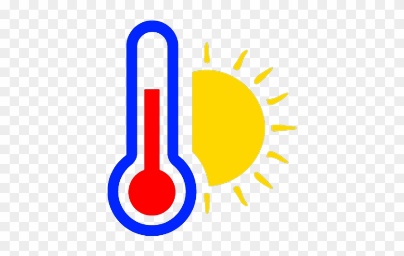 POLŽ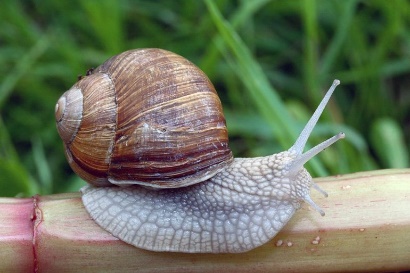 